中共江苏省委宣传部关于给予江苏社科英才、社科优青科研经费资助的通知省委党校、省教育厅、省社科联、省社科院，省各有关高校：为贯彻落实《省委办公厅、省政府办公厅关于印发<江苏文化人才高质量发展三年行动计划>的通知》（苏办发〔2018〕43号）精神，加强对江苏社科英才、社科优青培育工作，经个人申报、专家评审，确定对陈蔚等50名 “江苏社科英才”、吴青熹等50名 “江苏社科优青”，分别予以5万元、3万元科研经费资助（名单附后），所在单位可按不少于1∶1的比例给予配套。科研经费资助周期为1年，分立项和结项两次拨付（社科英才、社科优青先期分别拨付3万元、2万元，项目结项合格拨付余款）。未获得资助的“江苏社科优青”，所在单位可给予不少于2万元的科研经费资助。请获得资助的同志按照课题申报书计划开展研究，争取多出成果、出好成果。各有关单位要参照省社科基金资金使用管理办法，规范经费使用管理，引导江苏社科英才、社科优青加强研究，努力推出一批高水平研究成果，为加快构建中国特色哲学社会科学作出积极贡献。请有关单位于2020年1月17日前将科研经费先期资助发票邮寄江苏省委宣传部理论处。联系人：梁敬国，025-88802656，15951858831；地址及邮编：南京市北京西路70号11号楼江苏省委宣传部，210013。附件：1. 江苏社科英才科研经费资助名单2. 江苏社科优青科研经费资助名单3. 江苏社科英才、社科优青先期资助资金表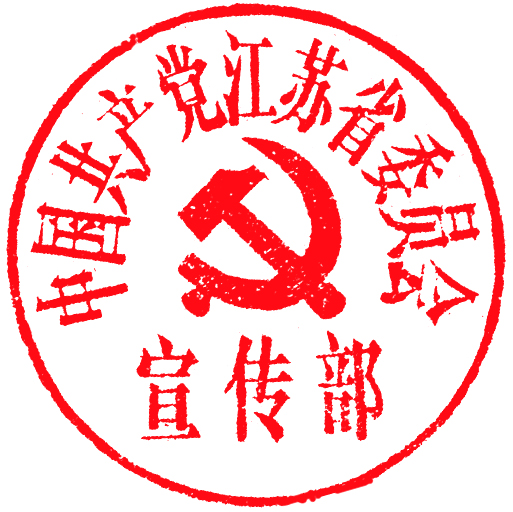                                      中共江苏省委宣传部                                        2020年1月 6 日附件1江苏社科英才科研经费资助名单附件2江苏社科优青科研经费资助名单附件3江苏社科英才、社科优青先期资助资金表序号姓  名单位资助课题1陈   蔚江苏省委党校新时代坚定共产党人的政治信仰研究2刘   伟江苏省委党校构建科学完备的干部“容错”机制研究3李宗尧江苏省委党校习近平生态文明思想的形成脉络、科学内涵与实践指向研究4张春龙江苏省社科院农村人口空心化背景下现代乡村治理研究5黎   峰江苏省社科院贸易摩擦与中国企业全球价值链嵌入行为6黄   南南京市社科院全球科技创新的范式变革与长三角科技创新圈建设的路径研究7张   生南京大学国联调查团的远东调查研究（1931-1933）8卞东波南京大学域外汉籍视域下中国古代文学研究9何   宁南京大学英美诗歌在中国10赵奎英南京大学中华传统艺术精神与当代美育目标研究11王建华南京大学新民主主义革命时期党的局部执政经验研究12王浩斌南京大学政治经济学批判理论的历史哲学内涵研究13王辰瑶南京大学新闻创新行动者研究14谢建国南京大学比较优势迁移与中美贸易利益分配问题研究15卞绍斌东南大学自然与自由：康德政治哲学研究16王群伟南京航空航天大学江苏大气污染全流程治理的效果评估与综合归因17章成志南京理工大学基于科技文本的 “问题-方法”关系挖掘研究18王玉东南京理工大学基于原油市场、宏观经济和金融市场动态联系的系统建模与预测19张海榕河海大学托马斯•品钦小说与美国都市景观书写——以《拍卖第四十九批》为例20吴立保南京信息工程大学“双一流”背景下我国大学共同治理模式与机制研究21陈   俊南京信息工程大学当代全球分配正义的理论与实践研究22张天勇南京信息工程大学工业4.0与数字资本主义的历史唯物主义研究23邹   伟南京农业大学乡村振兴下农村土地综合整治体制机制创新研究24孙彩平南京师范大学中国儿童七项心理品质发展状况研究25梁丹丹南京师范大学儿童语言障碍干预26孟宪平南京师范大学经典文本视域中的马克思主义文化思想谱系研究27骆正林南京师范大学大数据背景下城市灾难事件社会舆情治理研究28李   杏南京财经大学“一带一路”框架下以对外直接投资为渠道的中国跨区域创新网络建设路径研究GVC视角29梅景辉南京财经大学新时代马克思主义意识形态话语体系内涵建设研究30商   勇南京艺术学院改革开放40年江苏艺术制度转型研究31高   亮南京体育学院积极老龄化目标下的江苏城市社区老年体育健身服务研究32顾晓燕金陵科技学院知识产权保护对出口贸易高质量发展的影响研究33杨会良南京特殊教育师范学院特殊教育财政投入绩效评价研究34万长松江南大学恩格尔迈尔工具主义技术哲学批判35李   爽中国矿业大学煤矿系统动态风险评估与多层次风险响应策略36孙自愿中国矿业大学科技成果转化中的创新治理问题研究37高   伟江苏师范大学新时代教师队伍师德师风建设研究38黄鸿山苏州大学民国救济史资料整理与研究39程雅君苏州大学道医理论与应用研究40权小锋苏州大学“产学研”创新平台的实践效应及其政策研究——基于企业博士后工作站的考察视角41张   健苏州大学微纪录片影像话语的政治认同建构机制研究42严晓江南通大学古诗英译的中国传统文化价值传承研究43费   坚扬州大学独立学院发展及转设的风险干预协同机制研究44胡立法扬州大学降低外资制度性交易成本的制度创新研究45李   丽江苏大学习近平生态文明思想体系创新包容的开放性研究46马国建江苏大学中小企业融资再担保体系系统风险防范研究47皇甫素飞淮阴师范学院运河文化带建设背景下淮安语言文化资源开发研究48明成满淮阴师范学院近代安徽慈善公益事业研究49乔   晖盐城师范学院区域推进课堂教学改革行动研究50杨建新无锡商业职业技术学院新中国成立70年来马克思主义中国化的理论与实践研究序号姓   名单位资助课题1吴青熹江苏省委党校中国特色基层社区治理创新的实践研究2黄建军江苏省委党校江苏新经济新业态领域党建实践探索与理论提炼研究3孙乐艳江苏省委党校习近平总书记关于反腐败斗争重要论述研究4王   兵南京市委党校新时代中国共产党革命精神的历史生产、表现样态与弘扬路径研究5杜宇玮江苏省社科院多重国家战略下培育世界级先进制造业集群的机制与路径研究6程俊杰江苏省社科院江苏构建自主可控现代产业体系的路径与政策研究7王   婷江苏省社科院深入推进新时代党和国家机构改革研究8韩   剑南京大学江苏加快推进自贸区建设的目标思路及对策研究9张   明南京大学习近平新时代中国特色社会主义思想内涵与价值的多维透视10袁光锋南京大学“情感公众”：公共事件中的网络叙事与情感表达11许   琪南京大学变迁中的中国家庭和家庭养老问题研究12瞿   慧南京大学行为金融视角的风险管理与资产配置13刘   鹏南京大学20世纪法国科学哲学主要流派研究14翁寒冰东南大学马克思政治经济学研究的社会批判效应及其当代意义15熊樟林东南大学以“物”为中心的行政处罚责任体系构建研究16何   畏南京航空航天大学习近平生态文明思想研究17杜长亮南京航空航天大学江苏省非正式体育组织融入全民健身工程战略机制研究18高志宏南京航空航天大学新工业革命时期经济法的理念重构与体系再造19赵宇翔南京理工大学大数据驱动的公共文化服务价值共创研究20徐晓亮南京理工大学环境税改革对区域生态创新作用机理及影响研究21颜玉凡河海大学基于文化自信的城市文化治理认同机制研究22田贵良河海大学江苏水生态文明的多元共治系统构成及协同机制研究23黄永春河海大学高管团队胜任特征、融资行为与企业创新绩效的研究——基于权变理论视角24蒋明敏南京信息工程大学新时代社会主义意识形态引领力提升路径与机制研究25盛济川南京信息工程大学跨流域调水中的异质性生态系统服务付费机制优化研究：以南水北调工程为例26王东波南京农业大学中国非物质文化遗产实体知识识别及检索研究27张龙耀南京农业大学促进江苏金融服务实体经济政策体系研究28叶   飞南京师范大学当代道德教育的个体化困境及“公共人”的培育研究29方   乐南京师范大学社会主义核心价值观进入司法裁判研究30张伟伟南京师范大学新媒体时代新社会阶层的意见表达与政治认同研究31王   磊南京师范大学中国共产党革命精神融入高校思想政治理论课教育教学研究32岳中刚南京邮电大学“一带一路”倡议下江苏民营企业集群式投资与价值链双重嵌入研究33余泳泽南京财经大学地方经济增长目标约束影响环境污染的机制与实证研究34卓承芳南京财经大学维希留速度学及其资本主义批判研究35姚山季南京工业大学江苏健康服务新业态培育研究36周   茜中国药科大学生态文明视域下的环境税改革研究37王申连南京晓庄学院新时代江苏“适合的”未成年人心理健康服务体系构建研究38王晓峰南京工业职业技术学院中华人民共和国史研究中的历史虚无主义批判39王建华江南大学农业生产转型的模拟实验与政策组合设计研究40张梦晗苏州大学复杂背景下的国际传播话语策略创新研究41陈   一苏州大学县级融媒体中心建设的“江苏样本”研究42张    明中国矿业大学大气污染区域协同治理政策实施效果评估及提升策略研究43亓   光中国矿业大学新时代人民政协推进国家治理体系现代化的实现路径研究44刘嘉伟江苏师范大学华夷一体与元末明初诗歌的发展新变研究45刘有安江苏师范大学东部城市民族问题基本态势及民族团结工作机制创新研究46王佳佳江苏大学教育治理现代化视域下的家长组织研究47陈晓峰南通大学清初尺牍选本的文献整理与研究48莫   凡扬州大学中国化马克思主义国际传播史研究49苗珊珊扬州大学土地规模异质性、社会资本转型与小型农田水利设施集体行动参与50彭   伟常州大学服务业企业绿色创新的驱动机制与绩效转化过程研究序号单    位先期资助资金（万）1江苏省委党校152南京市委党校23江苏省社科院124南京市社科院35南京大学366东南大学77南京航空航天大学98南京理工大学109河海大学910南京信息工程大学1311南京农业大学712南京师范大学2013南京邮电大学214南京财经大学1015南京工业大学216中国药科大学217南京艺术学院318南京体育学院319南京晓庄学院220金陵科技学院321南京工业职业技术学院222南京特殊教育师范学院323江南大学524苏州大学1625中国矿业大学1026江苏师范大学727江苏大学828南通大学529扬州大学1030常州大学231淮阴师范学院632盐城师范学院333无锡商业职业技术学院3